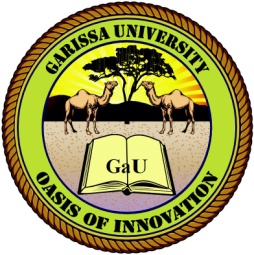 GARISSA UNIVERSITY UNIVERSITY EXAMINATION 2017/2018 ACADEMIC YEAR FOURTHIRD SEMESTER EXAMINATIONSCHOOL OF BUSINESS AND ECONOMICS FOR THE DEGREE OF BACHELOR OF BUSINESS MANAGEMENTCOURSE CODE: BBM 475COURSE TITLE: GLOBAL BUSINESS MANAGEMENTEXAMINATION DURATION: 3 HOURSDATE: 08/08/18			                               TIME: 09.00-12.00 PMINSTRUCTION TO CANDIDATESThe examination has SIX (6) questionsQuestion ONE (1) is COMPULSORY Choose any other THREE (3) questions from the remaining FIVE (5) questionsUse sketch diagrams to illustrate your answer whenever necessaryDo not carry mobile phones or any other written materials in examination roomDo not write on this paperThis paper consists of TWO (2) printed pages               	please turn overQUESTION ONE (COMPULSORY)Define international business management and Highlight the reasons for recent international business growth.                                                                                                                [10 marks]State and explain FIVE different types of international business.                                    [10 marks]Outline FIVE features of international business.                                                                [5 marks]QUESTION TWOIdentify Social/Cultural Environmental challenges that are likely to affect foreign investors.                                                                                                                                                                                                                                                              [10 marks]State and explain FIVE foreign market entry strategies in relation to international business management context.                                                                             		         [5 marks]                                                                                                               QUESTION THREEHighlight FIVE reasons that may make a country to impose trade restrictions in international business.                                                                                                                            [10 marks]There are certain criticisms that are levelled against intentional business. Explain these criticisms			                                                                                                                     [5 marks]QUESTION FOURDescribe FIVE theories of international business                                                                  [15 marks] QUESTION FIVEState and explain FIVE forces driving international competition in relation to business management context.                                                                                            	       [10 marks] Identify the advantages enjoyed by Multinational Corporations (MNCs) that owns or controls production in more than one nation.                                                                                     [5 marks]QUESTION SIX      Discuss FIVE types of environmental factors that can affect foreign investors. 		       [15 marks]